Информационное сообщение о публичных слушаниях13 мая 2016 г. в кабинете Совета депутатов Еманжелинского поселения по адресу: с.Еманжелинка, ул.Лесная д.2а, состоятся публичные слушания по проекту решения Совета депутатов Еманжелинского сельского поселения  «О внесении изменений  и дополнений в Устав Еманжелинского сельского поселения» Начало в 14.00 часов Заявления граждан, изъявивших принять участие в обсуждении проекта решения на публичных слушаниях, принимаются по адресу: с.Еманжелинка, ул.Лесная д. 2 а, кабинет Совета депутатов, рабочей группой в срок не позднее  трёх дней до проведения публичных слушаний.Предложения в данный проект решения Совета депутатов могут вносить глава администрации сельского поселения, депутаты Совета депутатов, инициативные группы граждан, проживающие на территории поселения, численностью не менее 30 человек. Учет предложений выполняется рабочей группой по подготовке и проведению публичных слушаний по адресу: ул. Лесная, д. 2 а, кабинет Совета депутатов, тел. 93-4-35. С.В. Загорская, председатель Совета депутатов Еманжелинского сельского поселения, руководитель рабочей группы.     проект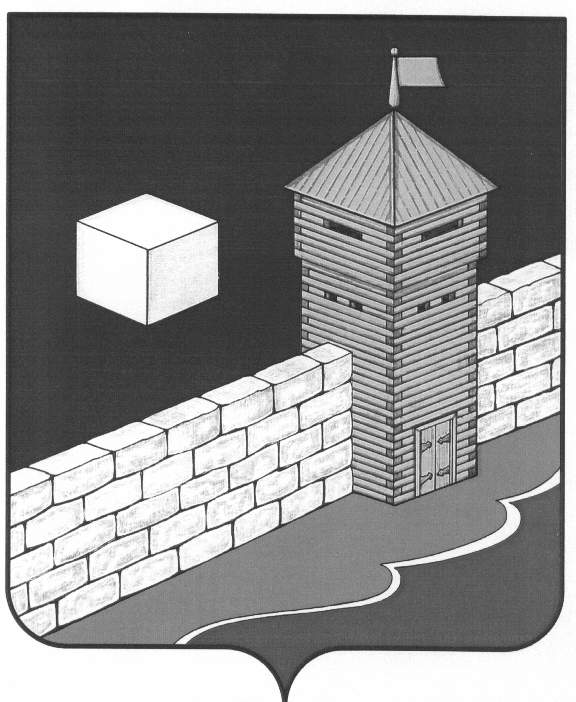 Совет   депутатов  Еманжелинского   сельского   поселенияР Е Ш Е Н И Е  456574, с. Еманжелинка, ул. Лесная  д. 2а  О внесении изменений и дополненийв Устав Еманжелинского сельского поселенияСовет депутатов Еманжелинского сельского поселенияр е ш а е т:1. Внести в Устав Еманжелинского сельского поселения прилагаемые изменения и дополнения.2. Настоящее решение подлежит официальному опубликованию в «Вестнике Еманжелинского сельского поселения», обнародованию на информационных стендах после его государственной регистрации в территориальном органе уполномоченного федерального органа исполнительной власти в сфере регистрации уставов муниципальных образований.3. Настоящее решение вступает в силу после его официального опубликования (обнародования) в соответствии с действующим законодательством.председатель Совета депутатов Еманжелинского сельского поселения                                   С.В. ЗагорскаяПриложение 1                                                                                  к решению Совета депутатов                                                                    Еманжелинского сельского поселения                                                                                             № Изменения и дополнения в Устав Еманжелинского сельского поселения1. Подпункт 7 пункт 1 статьи 6 изложить в следующей редакции:«7) обеспечение условий для развития на территории поселения физической культуры, школьного спорта и массового спорта, организация проведения официальных физкультурно-оздоровительных и спортивных мероприятий поселения».2.Пункт 1 статьи 7дополнить абзацем следующего содержания:«осуществление мероприятий по отлову и содержанию безнадзорных животных, обитающих на территории поселения;».3.Подпункт 3 пункт 3 статьи 13 изложить в следующей редакции:«3) вопросы о преобразовании сельского поселения, за исключением случаев, если в соответствии со статьей 13 Федерального закона от 06.10.2003 N 131-ФЗ "Об общих принципах организации местного самоуправления в Российской Федерации" для преобразования муниципального образования требуется получение согласия населения муниципального образования, выраженного путем голосования, либо на сходах граждан;». 4. Пункт 7 статьи 26 изложить в следующей редакции:«7. Полномочия депутата прекращаются досрочно в случае несоблюдения ограничений, установленных Федеральным законом №131- ФЗ от 06.10.2003г. «Об общих принципах организации местного самоуправления в Российской Федерации». 5.Пункт 8 статьи 26 изложить в следующей редакции:«8.Депутат  должен соблюдать ограничения, запреты, исполнять обязанности, которые установлены Федеральным законом от 25 декабря 2008 года N 273-ФЗ "О противодействии коррупции" и другими федеральными законами. Полномочия депутата прекращаются досрочно в случае несоблюдения ограничений, запретов, неисполнения обязанностей, установленных Федеральным законом от 25 декабря 2008 года N 273-ФЗ "О противодействии коррупции", Федеральным законом от 3 декабря 2012 года N 230-ФЗ "О контроле за соответствием расходов лиц, замещающих государственные должности, и иных лиц их доходам", Федеральным законом от 7 мая 2013 года N 79-ФЗ "О запрете отдельным категориям лиц открывать и иметь счета (вклады), хранить наличные денежные средства и ценности в иностранных банках, расположенных за пределами территории Российской Федерации, владеть и (или) пользоваться иностранными финансовыми инструментами"».6. Пункт 7 статьи 30   изложить в следующей редакции:«7.Глава поселения должен соблюдать ограничения, запреты, исполнять обязанности, которые установлены Федеральным законом от 25 декабря 2008 года N 273-ФЗ "О противодействии коррупции" и другими федеральными законами. Полномочия главы поселения прекращаются досрочно в случае несоблюдения ограничений, запретов, неисполнения обязанностей, установленных Федеральным законом от 25 декабря 2008 года N 273-ФЗ "О противодействии коррупции", Федеральным законом от 3 декабря 2012 года N 230-ФЗ "О контроле за соответствием расходов лиц, замещающих государственные должности, и иных лиц их доходам", Федеральным законом от 7 мая 2013 года N 79-ФЗ "О запрете отдельным категориям лиц открывать и иметь счета (вклады), хранить наличные денежные средства и ценности в иностранных банках, расположенных за пределами территории Российской Федерации, владеть и (или) пользоваться иностранными финансовыми инструментами"».7.Подункт 7  пункта 1статьи 36 изложить в следующей редакции:«7) обеспечивает условия для развития на территории поселения физической культуры, школьного спорта и массового спорта, организует проведение официальных физкультурно-оздоровительных и спортивных мероприятий поселения».8.Пункт 13 статьи 42 изложить в следующей редакции:«13. Проект местного бюджета, решение об утверждении местного бюджета, годовой отчет о его исполнении, ежеквартальные сведения о ходе исполнения местного бюджета и о численности муниципальных служащих органов местного самоуправления, работников муниципальных учреждений с указанием фактических расходов на оплату их труда подлежат официальному опубликованию».       9.Подпункт 2 пункта 6 статьи 51 изложить в следующей редакции:«2) совершения указанным должностным лицом местного самоуправления действий, в том числе издания им правового акта, не носящего нормативного характера, влекущих нарушение прав и свобод человека и гражданина, угрозу единству и территориальной целостности Российской Федерации, национальной безопасности Российской Федерации и ее обороноспособности, единству правового и экономического пространства Российской Федерации, нецелевое использование межбюджетных трансфертов, имеющих целевое назначение, бюджетных кредитов, нарушение условий предоставления межбюджетных трансфертов, бюджетных кредитов, полученных из других бюджетов бюджетной системы Российской Федерации, если это установлено соответствующим судом, а указанное должностное лицо не приняло в пределах своих полномочий мер по исполнению решения суда».Глава Еманжелинского сельского поселения                  О.Л. БобыревСовет   депутатов  Еманжелинского   сельского   поселенияР Е Ш Е Н И Е  456574, с. Еманжелинка, ул. Лесная  д. 2а  28.04.2016г.                                                                                                                           № 56О назначении публичных слушанийпо проекту решения Совета депутатовЕманжелинского сельского поселения«О внесении изменений и дополнений в Устав Еманжелинского сельского поселения»В соответствии со статьей 26 Федерального закона от 06.10.2003год № 131-ФЗ «Об общих принципах организации местного самоуправления в Российской Федерации», Положением «О публичных (общественных) слушаниях в Еманжелинском сельском поселении», утвержденном решением Совета депутатов  от 29.01.2014 года №2Совет депутатов Еманжелинского сельского поселенияр е ш а е т:1.Провести публичные слушания по проекту решения Совета депутатов Еманжелинского сельского поселения «О внесении изменений и дополнений в Устав  Еманжелинского сельского поселения» 13 мая 2016 года в 14.00 по адресу: с. Еманжелинка, ул. Лесная д.2а, здание администрации Еманжелинского сельского поселения.2.Создать рабочую группу по подготовке и проведению публичных слушаний в составе:С.В. Загорской  - председателя Совета депутатов;О.А. Федоровской- специалиста администрации Еманжелинского сельского поселения ;И.В. Батуриной – председателя постоянной комиссии по мандатам, законодательству и местному самоуправлению;Л.А. Шульги -  председателя постоянной комиссии по бюджету, экономической политике и налогам;В.П. Печеркина  - председателя постоянной комиссии по отраслям производства, жилищно-коммунальному хозяйству и социальной политике;3.Поручить рабочей группе  осуществление организационно-технической подготовки публичных слушаний.4.Опубликовать в «Вестнике Еманжелинского сельского поселения» извещение о дате и месте проведения публичных слушаний и проект решения Совета депутатов «О внесении изменений и дополнений в Устав Еманжелинского сельского поселения».Председатель Совета депутатовЕманжелинского сельского поселения                               С.В. ЗагорскаяПриложение №1к решению  Совета депутатовЕманжелинского сельского поселенияОт 28.04.2016г № 56Программа публичных слушаний«О внесении изменений и дополнений в Устав Еманжелинского сельского поселения»Вступительное слово:С.В. Загорская – председатель Совета депутатов Еманжелинского сельского поселения - «О внесении изменений и дополнений в Устав Еманжелинского сельского поселения»Докладчик:О.Л. Бобырев – глава Еманжелинского сельского поселенияОбсуждение и принятие рекомендаций публичных слушаний – С.В. Загорская – председатель Совета депутатов Еманжелинского сельского поселенияПриложение №2к решению  Совета депутатовЕманжелинского сельского поселенияОт 28.04.2016г №56План мероприятий по подготовке и проведению публичных слушаний по проекту решения Совета депутатов Еманжелинского сельского поселения  « О внесении изменений и дополнений в Устав Еманжелинского сельского поселения»Совет   депутатов  Еманжелинского   сельского   поселенияР Е Ш Е Н И Е  456574, с. Еманжелинка, ул. Лесная  д. 2а  28 апреля 2016г.                                                                                             № 57О  внесении  изменений  в решение Совета депутатов Еманжелинскогосельского  поселения № 27  от 23.12.2015 года«О бюджете Еманжелинского сельскогопоселения  на 2016 год»         Рассмотрев обращение администрации Еманжелинского сельского поселения о внесении изменений в решение Совета депутатов Еманжелинского сельского поселения от 23.12.2015г. № 27 «О бюджете Еманжелинского сельского поселения  на 2016 год » в связи с  увеличением поступления  доходовСовет депутатов Еманжелинского сельского поселенияр е ш а е т:Внести  следующие  изменения  в решение  Совета  депутатов  Еманжелинского   сельского  поселения от 23.12.2015  года  № 27 «О  бюджете  Еманжелинского  сельского  поселения  на  2016 год»: 1. В пункте 1 слова «общий объем доходов местного бюджета в сумме 15106,57 тыс.рублей, в том числе безвозмездные поступления от других бюджетов бюджетной системы Российской Федерации в сумме 10724,57 тыс.рублей заменить словами «общий объем доходов местного бюджета в сумме   15632,67  тыс.рублей, в том числе безвозмездные поступления от других бюджетов бюджетной системы Российской Федерации в сумме 11250,67 тыс.рублей», слова «общий объем расходов местного бюджета в сумме 15106,57 тыс.рублей,  заменить словами «общий объем расходов местного бюджета в сумме 16320,546 тыс.рублей»;2.Дополнить пункт 1 словами «Установить размер дефицита местного бюджета на 2016 год в сумме  687,9 тыс. рублей. Направить на покрытие дефицита местного бюджета на 2016 год поступления из источников финансирования дефицита местного бюджета Еманжелинского сельского поселения согласно приложению 10 к настоящему решению»;3.Приложения 4,5  принять в новой редакции.Глава Еманжелинского сельского поселения                       О.Л. Бобырев   Приложение 10                                                                       к   решению Совета депутатов Еманжелинского    сельского  поселения № 27  от 23.12.2015 года                                                               «О бюджете Еманжелинского сельского                                  поселения на 2016 год»       Источники финансирования дефицита местного бюджета Еманжелинского сельского поселения на 2016 год	тыс.руб.Приложение 5к решению Совета депутатов Еманжелинского сельского поселенияот 23.12.2015 года № 27 «О бюджете Еманжелинского сельского поселения на 2016 год»ведомственная структурарасходов местного бюджета  на 2016 год(тыс. руб.)Расшифровка по изменению годового плана по доходам и расходам Еманжелинского поселения по состоянию на 01.04.2016г.                                                                                                                   Тыс. руб.Сумма первоначально утвержденного бюджета по доходам                15106,57Уточненный план по доходам                                                                  15632,67Сумма изменений от первоначального   плана                                        526,10в том числе: дополнительные дотации из районного бюджета        526,10-Субвенции местным бюджетам (компенсация ком. услугучреждениям культуры)							        79,2-Увеличение дорожного фонда  (в связи с остатком денежныхсредств в бюджете района)							        446,9из дополнительных доходов поселения                                                 0,00Изменения по поступлениям от других бюджетовПервоначальный план на 2016 год                                                            10724,57Уточненный план                                                                                        11250,67Сумма изменений от первоначального плана                                           526,10Изменения по расходам Первоначальный план на 2016 год                                                            15106,57Уточненный план                                                                                        16320,546Сумма изменений от первоначального плана                                        В том числе  дополнительные поступления из района                           526,10Из дополнительных доходов поселения                                                   0,00С остатка средств на 01.01.2016687,88В том числе:Ремонт санузла в здании администрации					       99,96Приобретение автошин							                  99,96Приобретение стульев в администрацию                                                 12,96Приобретение гирлянд                                                                                33,6Приобретение театральных кресел в Д/К                                                  287,28Ремонт входной группы в Депутатской библиотеке                               31,0Материальная помощь при  смерти близкого родственника                  6,72Приобретение сладких призов на фестиваль                                            3,4Приобретение формы для хоккеистов                                                       58,7Приобретение  проектора, экрана, столика для администрации             54,3Зам. главного бухгалтера                                                                 В.Н. ШтиноваСовет   депутатов  Еманжелинского   сельского   поселенияР Е Ш Е Н И Е  456574, с. Еманжелинка, ул. Лесная  д. 2а   28 апреля 2016г.                                                                                            № 58О внесении изменений в местные нормативы градостроительного проектирования Еманжелинского сельского поселенияЕткульского муниципального района Челябинской областиВ соответствии с Градостроительным кодексом Российской Федерации,  Федерального закона № 131-ФЗ от 06.10.2003 г. «Об общих принципах организации местного самоуправления в Российской Федерации», Уставом Еманжелинского сельского поселения Еткульского муниципального района, Положением о составе, порядке подготовки и утверждения местных нормативов градостроительного проектирования Еманжелинского сельского поселения, утвержденном постановлением администрации Еманжелинского сельского поселения от 30.07.2014 г № 74а, а  также, в целях обеспечения градостроительной деятельности в Еманжелинском сельском поселении  Совет депутатов Еманжелинского сельского поселенияр е ш а е т:1. Внести в местные нормативы градостроительного проектирования Еманжелинского сельского поселения Еткульского муниципального района Челябинской области, утвержденные решением Совета депутатов Еманжелинского сельского поселения от 19.11.2014 г. №80   следующие изменения:          1) в пункте 36 раздела III. «Расчетные показатели в сфере жилищного обеспечения» слова «для жилых домов и квартир 1-го и 2-го типов по уровню комфортности – 20- площади дома или на человека, а 3-го и 4-го типов по уровню комфортности – 50 кв. метров» заменить словами «для жилых домов и квартир 1-го и 2-го типов по уровню комфортности –  площади дома или квартиры в расчете на одного человека, а 3-го и 4-го типов по уровню комфортности – 20-30 кв. метров»;2) дополнить раздел VII. «Расчетные показатели в сфере обеспечения инженерным оборудованием» пунктами 119.1., 119.2. и 119.3. следующего содержания: - «Нормативы обеспеченности объектами связи 119.1. Расчет обеспеченности жителей объектами связи следует осуществлять в соответствии с требованием действующих нормативных документов, в том числе «СП 42.13330.2011. Свод правил. Градостроительство. Планировка и застройка городских и сельских поселений. Актуализированная редакция СНиП 2.07.01-89*», «СП 133.13330.2012. Свод правил. Сети проводного радиовещания и оповещения в зданиях и сооружениях. Нормы проектирования»; «СП 134.13330.2012. Свод правил. Системы электросвязи зданий и сооружений. Основные положения проектирования». 119.2. Размеры земельных участков для сооружений связи следует устанавливать с учетом требований «СН 461-74. Нормы отвода земель для линий связи» в соответствии с таблицей 21.1.Таблица 21.1 Примечания: - размеры земельных участков для радиорелейных линий, базовых станций сотовой связи даны: в числителе – для радиорелейных станций с мачтами, в знаменателе – для станций с башнями»; - размеры земельных участков определяются в соответствии с проектами, утвержденными в установленном порядке при высоте мачты или башни более , при уклонах рельефа местности более 0,05, а также при пересеченной местности.          111.9. Расчет обеспеченности жителей населенного пункта объектами связи производится по Таблице 21.2.Таблица 21.2.Примечания:* указана только полезная площадь для технологических помещений (без бытовых помещений, бойлерных, электрощитовых, коридоров, лестниц и т.д.) при условии резервирования указанной площади в перспективных зданиях общественного назначения, допускающих размещение объектов электросвязи (без обособления в отдельное здание);** указана площадь застройки с обособлением в отдельное здание.          2. Разместить настоящее решение на официальном сайте администрации Еткульского муниципального района, на странице Еманжелинского сельского поселения в сети «Интернет», обнародовать в «Вестнике Еманжелинского сельского поселения».          3. Местные нормативы градостроительного проектирования с изменениями разместить в федеральной государственной информационной системе территориального планирования в срок, не превышающий пяти дней со дня внесения изменений в указанные нормативы.4. Контроль выполнения настоящего решения возложить на постоянную комиссию по отраслям производства, жилищно-коммунальному хозяйству и социальной политике (председатель В.П. Печеркин.).Глава Еманжелинского сельского поселения                        О.Л. БобыревСовет   депутатов  Еманжелинского   сельского   поселенияР Е Ш Е Н И Е  456574, с. Еманжелинка, ул. Лесная  д. 2а   28 апреля 2016г.                                                                             № 59О внесении дополнений  в Положение  «О правилах по  обеспечению благоустройства и озеленения на территории Еманжелинского сельского поселения», утвержденное  решением от 18.04.2012г№ 22.В соответствии с подпунктом 20 пункта 1 статьи 6 Устава Еманжелинского сельского поселения, в связи с нормами  закона Челябинской области от 27.05.2010 г. №548-ЗО «Об административных правонарушениях»Совет депутатов Еманжелинского сельского поселенияр е ш а е т:1.Внести в Положение о правилах по обеспечению благоустройства и озеленения на территории Еманжелинского сельского поселения следующие дополнения:а) в статье 14:пункт 33 дополнить подпунктами 14,15 следующего содержания:14) повреждение, перемещение, снос, ненадлежащее содержание малых архитектурных форм, в том числе скамеек, урн, бордюров, ограждений, указателей, а также других элементов благоустройства, расположенных на территориях общего пользования, детских и спортивных площадках;15) торговля и оказание бытовых услуг либо услуг общественного питания в неустановленных для этого местах: на обочинах автомобильных дорог общего пользования, газонах, тротуарах, остановках общественного транспорта;б) подпункт 4  пункта 33     изложить в следующей редакции:сжигание мусора, листвы, травы, веток, частей деревьев и кустарников и других остатков растительности, разведение костров на придомовых территориях многоквартирных домов и жилых домов индивидуальной застройки, прибрежных территориях водоемов, в парках, скверах, включая внутренние территории предприятий;2.Настоящее решение опубликовать в районной газете «Искра».3.Контроль исполнения настоящего решения возложить на постоянную комиссию по жилищно-коммунальному хозяйству, отраслям производства и социальной политике (председатель В.П. Печеркин).4.Настоящее  решение вступает в силу после его официального опубликования.Глава Еманжелинского сельского поселения                        О.Л. БобыревСовет   депутатов  Еманжелинского   сельского   поселенияР Е Ш Е Н И Е  456574, с. Еманжелинка, ул. Лесная  д. 2а   28 апреля 2016г.                                                                                            № 61О внесении изменений и дополнений в Положение «О предоставлении в аренду и субаренду муниципального имущества Еманжелинского сельского поселения»На основании обращения администрации Еманжелинского сельского поселения от 15 апреля 2016 года №220/1Совет депутатов Еманжелинского сельского поселенияр е ш а е т:1.Пункт 3.1 статьи 3 изложить в следующей редакции:«3.1. Размер арендной платы за арендуемое муниципальное имущество устанавливается Арендодателем в договоре в денежной форме, в соответствии с Методикой расчета арендной платы за муниципальное имущество согласно Приложениям 4,6,8,10,12 к настоящему Положению».2.Пункт 3.6 статьи 3 изложить в следующей редакции:«3.6 Методика расчета арендной платы, входящие в нее коэффициенты, а также базовая ставка могут быть изменены по представлению Администрацией Еманжелинского сельского поселения решением органа местного самоуправления (Приложения №№ 4,6,8,10,12).»,             3.Дополнить настоящее Положение «О предоставлении в аренду и субаренду муниципального имущества Еманжелинского сельского поселения»  приложением №12 «Методика расчета посуточной платы для арендуемых нежилых помещений, зданий, строений».            4.Обнародовать настоящее решение в «Вестнике Еманжелинского сельского поселения».5. Настоящее решение вступает в силу после его официального опубликования.Глава Еманжелинского сельского поселения                        О.Л. БобыревПриложение 12к  Положению                                                            о предоставлении в аренду и субаренду                                                                   муниципального имущества                                                                           Еманжелинского сельского поселенияМетодика
расчета посуточной арендной платы для арендуемых нежилых помещений, зданий,
строенийПри сдаче помещения в аренду посуточно, арендная плата рассчитывается:Для административных помещений  -  2,00 руб/кв. метр в сутки;Для помещений культурно-зрелищного назначения –  10,00 руб./кв. метр в сутки;Для помещений производственного назначения – 1,50 руб./кв. метр в сутки.ПРИЛОЖЕНИЕ  К «В Е С Т Н И К У ЕМАНЖЕЛИНСКОГО СЕЛЬСКОГО ПОСЕЛЕНИЯ»Информационное сообщение О  публичных слушанияхПо внесению изменений и дополнений в Устав Еманжелинского сельского поселенияВ  Е  С  Т  Н  И  КЕМАНЖЕЛИНСКОГО СЕЛЬСКОГО ПОСЕЛЕНИЯОт 22 апреля 2016 года № 8 Издаётся по решению Совета депутатов Еманжелинского сельского поселенияПРИЛОЖЕНИЕ  К «В Е С Т Н И К У ЕМАНЖЕЛИНСКОГО СЕЛЬСКОГО ПОСЕЛЕНИЯ»Решение Совета депутатовЕманжелинского сельского поселенияО назначении публичных слушанийПо внесению изменений и дополнений в Устав Еманжелинского сельского поселенияПринято на заседании Совета депутатов Еманжелинского сельского поселения пятого созыва Решением № 56 от 28.04.2016 года.В  Е  С  Т  Н  И  КЕМАНЖЕЛИНСКОГО СЕЛЬСКОГО ПОСЕЛЕНИЯОт 29 апреля 2016 года № 8/1 Издаётся по решению Совета депутатов Еманжелинского сельского поселения№ п\пмероприятияСроки исполненияответственные1Определения списка приглашенных на публичные слушанияДо 30.04.16Члены рабочей группы2Утверждение проекта рекомендаций публичных слушанийДо 05.05.16Члены рабочей группы3Назначение председателя и секретаря публичных слушанийДо 05.05.16Члены рабочей группы4Подготовка, тиражирование, рассылкауведомлений приглашённым на публичные слушанияДо 05.05.16С.В. Загорская 5Подготовка пакета информационных материалов для участников публичных слушанийДо 05.05.16С.В. Загорская          6Ведение протокола публичных слушаний13.05.16Секретарь публичных слушаний7Рассылка рекомендаций по публичным слушаниямДо 27.05.16 С.В. Загорская 8Публикация рекомендаций по итогам публичных слушаний в «Вестнике» Еманжелинского сельского поселенияДо 27.05.16С.В. Загорская. ПРИЛОЖЕНИЕ  К «В Е С Т Н И К У ЕМАНЖЕЛИНСКОГО СЕЛЬСКОГО ПОСЕЛЕНИЯ»Решение Совета депутатовЕманжелинского сельского поселенияО  внесении  изменений  в решение Совета депутатов Еманжелинского сельского  поселения   от 23.12.2015 года №27«О бюджете Еманжелинского сельскогопоселения  на 2016 год»Принято на заседании Совета депутатов Еманжелинского сельского поселения пятого созыва Решением № 57 от 28.04.2016 года.В  Е  С  Т  Н  И  КЕМАНЖЕЛИНСКОГО СЕЛЬСКОГО ПОСЕЛЕНИЯОт 29 апреля 2016 года № 9 Издаётся по решению Совета депутатов Еманжелинского сельского поселения                      Наименование           СуммаВсего источников финансирования дефицита местного бюджета687,9В том числе:Изменение остатков денежных средств на счете по учету средств местного бюджета687,9Наименование Код ведомственной классификацииКод ведомственной классификацииКод ведомственной классификацииКод ведомственной классификацииКод ведомственной классификацииСуммаНаименование ведомстворазделподразделцелевая статьявид расходаСуммаВсего65116320,546Общегосударственные вопросы651015600,981Функционирование высшего должностного лица субъекта Российской Федерации и органа местного самоуправления6510102600,855Непрограммные направления деятельности65101029900000000600,855Расходы общегосударственного характера65101029900400000600,855Глава муниципального образования65101029900420300600,855Расходы на выплаты персоналу в целях обеспечения выполнения функций государственными (муниципальными) органами, казенными учреждениями, органами управления государственными внебюджетными фондами65101029900420300100600,855Функционирование высшего должностного лица субъекта Российской Федерации и органа местного самоуправления6510103374,733Непрограммные направления деятельности 65101039900000000374,733Расходы общегосударственного характера65101039900400000374,733Председатель представительного органа муниципального образования65101039900421100374,733Расходы на выплаты персоналу в целях обеспечения выполнения функций государственными (муниципальными) органами, казенными учреждениями, органами управления государственными внебюджетными фондами65101039900421100100374,733Функционирование Правительства Российской Федерации, высших исполнительных органов государственной власти субъектов Российской Федерации, местных администраций6510104       3185,862Непрограммные направления деятельности 651010499000000003185,865Расходы общегосударственного характера651010499004000003185,865Финансовое обеспечение выполнения функций государственными (муниципальными) органами 651010499004204003105,962Расходы на выплаты персоналу в целях обеспечения выполнения функций государственными (муниципальными) органами, казенными учреждениями, органами управления государственными внебюджетными фондами651010499004204001001097,504Закупка товаров, работ и услуг для государственных (муниципальных) нужд651010499004204002002008,458Уплата налога на имущество организаций, земельного и транспортного налогов6510104990890000079,900Финансовое обеспечение выполнения функций государственными (муниципальными) органами6510104990892040079,900Иные бюджетные ассигнования6510104990892040080079,900Государственная программа Челябинской области «Управление государственными финансами и государственным долгом Челябинской области»651010410000000001133,000Подпрограмма «Поддержка усилий органов местного самоуправления по обеспечению сбалансированности местных бюджетов Челябинской области»651010410500000001133,000Субсидии местным бюджетам для софинансирование расходных обязательств, возникающих при выполнении полномочий органов местного самоуправления по вопросам местного значения651010410501716801001133,000Обеспечение деятельности финансовых, налоговых и таможенных органов и органов финансового (финансово-бюджетного) надзора6510106296,531Расходы общегосударственного характера 65101069900400000296,531Финансовое обеспечение выполнения функций государственными (муниципальными) органами65101069900420400296,531Расходы на выплаты персоналу в целях обеспечения выполнения функций государственными (муниципальными) органами, казенными учреждениями, органами управления государственными внебюджетными фондами  65101069900420400100296,531Другие общегосударственные вопросы651011310,000Непрограммные направления деятельности6510113990000000010,000Иные межбюджетные трансферты, передаваемые бюджетам муниципальных районов из бюджетов сельских поселений на осуществление части полномочий по решению вопросов местного значения в соответствии с заключенными соглашениями6510113990130000010,000Иные межбюджетные трансферты на передачу части полномочий по управлению и распоряжению муниципальной собственностью и земельными ресурсами 6510113990131060210,000Межбюджетные трансферты6510113990131060250010,000Национальная оборона65102184,770Мобилизационная и вневойсковая подготовка6510203184,770Непрограммные направления деятельности65102039900000000184,770Субвенции местным бюджетам для финансового обеспечения расходных обязательств муниципальных образований, возникающих при выполнении государственных полномочий Российской Федерации, субъектов Российской Федерации, переданных для осуществления органам местного самоуправления в установленном порядке65102039900200000184,770Осуществление полномочий по первичному воинскому учету на территориях, где отсутствуют военные комиссариаты65102039900251180184,770Расходы на выплаты персоналу в целях обеспечения выполнения функций государственными (муниципальными) органами, казенными учреждениями, органами управления государственными внебюджетными фондами  65102039900251180100167,600Закупка товаров, работ и услуг для государственных (муниципальных) нужд6510203990025118020017,170Национальная экономика651042994,000Дорожное хозяйство (дорожные фонды)65104092994,000Муниципальная программа "Содержание автомобильных дорог общего пользования местного значения Еманжелинского сельского поселения" на 2016 год651040980104795052994,000Закупка товаров, работ и услуг для государственных (муниципальных) нужд651040980104795052002994,000Жилищно-коммунальное хозяйство651052102,486Коммунальное хозяйство 6510502639,160Непрограммные направления деятельности65105029900000000639,160Иные расходы на реализацию отраслевых мероприятий65105029900700000639,160Мероприятия в области коммунального хозяйства65105029900735105639,160Закупка товаров, работ и услуг для государственных (муниципальных) нужд65105029900735105200639,160Благоустройство65105031463,326Благоустройство651050399007600001463,326Уличное освещение65105039900760001798,514Закупка товаров, работ и услуг для государственных (муниципальных) нужд65105039900760001200798,514Организация и содержание мести захоронения6510503990076000471,900Закупка товаров, работ и услуг для государственных (муниципальных) нужд6510503990076000420071,900Прочие мероприятия по благоустройству городских округов и поселений65105039900760005           592,912Закупка товаров, работ и услуг для государственных (муниципальных) нужд65105039900760005200           592,912Охрана окружающей среды65106        34,128Другие вопросы в области охраны окружающей среды34,128Непрограммные направления деятельности651060534,128Закупка товаров, работ и услуг для государственных (муниципальных) нужд651060599004204002 200 34,128Образование6510753,000Молодежная политика и оздоровление детей651070753,000Непрограммные направления деятельности6510707990000000053,000Иные расходы на реализацию отраслевых мероприятий6510707990070000053,000Организационно-воспитательная работа с молодежью6510707990074310053,000Закупка товаров, работ и услуг для государственных (муниципальных) нужд6510707990074310120053,000Культура и кинематография65108         4890,272Культура651084890,272Учреждения культуры и мероприятия в сфере культуры и кинематографии65108014890,272Непрограммные направления деятельности651080199000000004890,272Иные расходы на реализацию отраслевых мероприятий651080199010000003632,272Учреждения культуры и мероприятия в сфере культуры и кинематографии65108019901044000         3632,272Финансовое обеспечение государственного (муниципального) задания на оказание государственных(муниципальных) услуг (выполнение работ)651080199010440823632,272Предоставление субсидий бюджетным, автономным учреждениям и иным некоммерческим организациям65108019901044082600        3632,272Библиотеки651080199007442001258,000Обеспечение деятельности (оказание услуг) подведомственных казенных учреждений651080199007442991258,000Расходы на выплаты персоналу в целях обеспечения выполнения функций государственными (муниципальными) органами, казенными учреждениями, органами управления государственными внебюджетными фондами651080199007442991001072,676Закупка товаров, работ и услуг для государственных (муниципальных) нужд65108019900744299200185,324Социальная политика65110179,200Социальное обеспечение населения6511003179,200Осуществление мер социальной поддержке граждан, работающих и проживающих в сельских населенных пунктах и рабочих поселков Челябинской области6511003060027560079,200Социальное обеспечение и иные выплаты населению6511003060027560030047,080Предоставление субсидий бюджетным, автономным учреждениям и иным некоммерческим организациям6511003060027560060032,120Непрограммные направления деятельности65110039900000000100,000Социальная помощь65110039900600000100,000Мероприятия в области социальной политики65110039900650586100,000Социальное обеспечение и иные выплаты населению65110039900650586300100,000Спорт и физическая культура6511100   281,709Физкультурно-оздоровительная работа и спортивные мероприятия6511101         281,709Непрограммные направления деятельности65111019900000000281,709Иные расходы на реализацию отраслевых мероприятий65111019900700000281,709Мероприятия в области здравоохранения, спорта, и физической культуры, туризма65111019900751297281,709Организационно-воспитательная работа с молодежью65111019900751297           281,709Закупка товаров, работ и услуг для государственных (муниципальных) нужд65111019900751297200281,709ПРИЛОЖЕНИЕ  К «В Е С Т Н И К У ЕМАНЖЕЛИНСКОГО СЕЛЬСКОГО ПОСЕЛЕНИЯ»Решение Совета депутатовЕманжелинского сельского поселенияО внесении изменений в местные нормативы градостроительногопроектирования Еманжелинского сельского поселенияЕткульского муниципального районаЧелябинской областиПринято на заседании Совета депутатов Еманжелинского сельского поселения пятого созыва Решением № 58 от 28.04.2016 года.В  Е  С  Т  Н  И  КЕМАНЖЕЛИНСКОГО СЕЛЬСКОГО ПОСЕЛЕНИЯОт 29 апреля 2016 года № 10 Издаётся по решению Совета депутатов Еманжелинского сельского поселенияСооружения связиРазмеры земельных участок, гаРадиорелейные линии, базовые станции сотовой связиРадиорелейные линии, базовые станции сотовой связиУзловые радиорелейные станции, с мачтой или башней высотой, м:4050607080901001101200,80/0,301,00/0,401,10/0,451,30/0,501,40/0,551,50/0,601,65/0,701,90/0,802,10/0,90Промежуточные радиорелейные станции, с мачтой или башней высотой, м:304050607080901001101200,80/0,400,85/0,451,00/0,501,10/0,551,30/0,601,40/0,651,50/0,701,65/0,801,90/0,902,10/1,00Аварийно-профилактические службы0,4      Наименование объектов      ЕдиницаизмеренияРасчетныепоказателиПлощадь участка на единицу измеренияАТС (из расчета 600 номеров на1000 жителей)объект на 10- 40 тысячномеровпо расчету300 кв. м*/0,1 га** на объектУзловая АТС (из расчета 1 узел на10 АТС)объектпо расчету440 кв. м*/0,15 га** на   объектОпорно-усилительная станция (из расчета 60 - 120 тыс. абонентов)/районный комбинированный узел электросвязи объектпо расчету550 кв. м*/0,20 га** на объектБлок станция проводного вещания (из расчета 30 - 60 тыс. абонентов)            объектпо расчету0,05 - на объектЗвуковая трансформаторная    подстанция (из расчета на 10 – 12 тыс. абонентов)         объект150 - 70 кв. м на объектМачта или башня, для размещения узловой радиорелейной станции, базовой станции сотовой связиобъект на 2500 жителейВ соответствии с требованиями СН 461-74 «Нормы отвода земель для линий связи»10 – 50 кв. м на объектПРИЛОЖЕНИЕ  К «В Е С Т Н И К У ЕМАНЖЕЛИНСКОГО СЕЛЬСКОГО ПОСЕЛЕНИЯ»Решение Совета депутатовЕманжелинского сельского поселенияО внесении дополнений  в Положение  «О правилахпо  обеспечению благоустройства и озелененияна территории Еманжелинского сельского поселения»,утвержденное  решением от 18.04.2012г№ 22.Принято на заседании Совета депутатов Еманжелинского сельского поселения пятого созыва Решением № 59 от 28.04.2016 года.В  Е  С  Т  Н  И  КЕМАНЖЕЛИНСКОГО СЕЛЬСКОГО ПОСЕЛЕНИЯОт 29 апреля 2016 года № 11 Издаётся по решению Совета депутатов Еманжелинского сельского поселенияПРИЛОЖЕНИЕ  К «В Е С Т Н И К У ЕМАНЖЕЛИНСКОГО СЕЛЬСКОГО ПОСЕЛЕНИЯ»Решение Совета депутатовЕманжелинского сельского поселенияО внесении изменений и дополненийв Положение «О предоставлениив аренду и субаренду муниципального имуществаЕманжелинского сельского поселения»Принято на заседании Совета депутатов Еманжелинского сельского поселения пятого созыва Решением № 61 от 28.04.2016 года.В  Е  С  Т  Н  И  КЕМАНЖЕЛИНСКОГО СЕЛЬСКОГО ПОСЕЛЕНИЯОт 29 апреля 2016 года № 12 Издаётся по решению Совета депутатов Еманжелинского сельского поселения